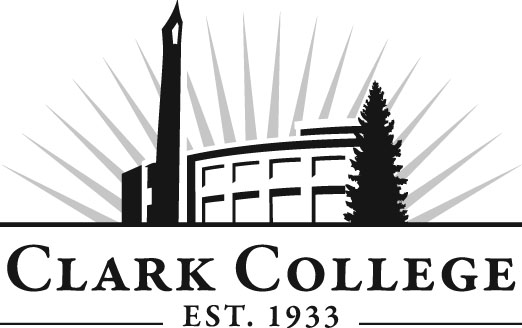 Paralegal Advisory CommitteeMeeting AgendaDate: Wednesday 20th April, 11.00amTime: 11:00 am—1:00 pmMeeting Location:  T-Building 101Agenda ItemExpected OutcomeTimeCall Meeting to Order – Committee ChairWelcome and Introductions – Committee ChairUpdates from members on their current activitiesNew members/guests introduced5 min.Approval of Minutes from Last Meeting – ChairNovember 10th, 2015Corrections indicated and/or approval of minutes as written.min.Office of Instruction Updates- Cathy SherickSBCTC Policy for Advisory Committees in teach out.Dean Howard: Update to Teach Out ScheduleHow to stay involved with students15 min.Faculty Update & Work PlanCommittee Chair and Program Director/Division ChairFunctionally supporting the program and students through the teach-out.40 min.New BusinessNew business items are addressed by the committee.15 min.Summary of follow-up action items – Committee ChairSummary of follow-up actions communicated to the committee.5 min.Establish next meeting date and adjournment  – Committee ChairMeeting dates: Fall 2016Spring 20165 min.